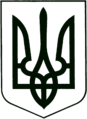 УКРАЇНА
МОГИЛІВ-ПОДІЛЬСЬКА МІСЬКА РАДА
ВІННИЦЬКОЇ ОБЛАСТІВИКОНАВЧИЙ КОМІТЕТ                                                           РІШЕННЯ №108Від 14 травня 2024 року                                              м. Могилів-ПодільськийПро затвердження регламенту                                                                   проходження бюджетного процесу в Могилів-Подільській                             міській територіальній громаді Могилів-Подільського району Вінницької області          Керуючись ст.ст. 28, 52 Закону України «Про місцеве самоврядування в Україні», відповідно до положень Бюджетного кодексу України, наказу Міністерства фінансів України від 31.05.2019 №228 «Про затвердження Методичних рекомендацій щодо підготовки та затвердження Бюджетного регламенту проходження бюджетного процесу на місцевому рівні», з метою забезпечення послідовності бюджетного процесу, -виконавчий комітет міської ради ВИРІШИВ:1. Затвердити регламент проходження бюджетного процесу в Могилів-Подільській міській територіальній громаді Могилів-Подільського району Вінницької області згідно з додатком, що додається.                2. Контроль за виконанням даного рішення покласти на першого заступника міського голови Безмещука П.О.       Міський голова                                                         Геннадій ГЛУХМАНЮК                                                                                                  Додаток                                                                                     до рішення виконавчого                                                                                     комітету міської ради                                                                                    від 14 травня 2024 року №108Бюджетний регламент                                                                                     проходження бюджетного процесу в Могилів-Подільській                             міській територіальній громаді Могилів-Подільського району Вінницької області РОЗДІЛ I. ЗАГАЛЬНІ ПОЛОЖЕННЯ 	        1. Метою Бюджетного регламенту проходження бюджетного процесу в Могилів-Подільській міській територіальній громаді (далі – Регламент) є впорядкування процедур на місцевому рівні на кожній стадії бюджетного процесу з урахуванням норм і положень бюджетного законодавства для забезпечення завдань і функцій, що здійснюються місцевими виконавчими органами:                                                                                                                                 - визначення основних організаційних засад проходження бюджетного   процесу під час складання, розгляду, затвердження, виконання відповідного   місцевого бюджету та звітування про його виконання;                                                                  - забезпечення координації та узгодженості дій між усіма учасниками   бюджетного процесу;                                                                                                             - забезпечення прозорості та публічності бюджетного процесу.          2. Регламент розроблено з урахуванням норм Бюджетного кодексу України, законів України «Про місцеве самоврядування в Україні», «Про доступ до публічної інформації», «Про відкритість використання публічних коштів», наказу Міністерства фінансів України від 31.05.2019 №228 «Про затвердження методичних рекомендацій щодо підготовки та затвердження Бюджетного регламенту проходження бюджетного процесу на місцевому рівні» та інших нормативно-правових актів України, що регулюють бюджетні відносини.3. Регламент складається з наступних розділів:                                                                     - загальні положення;                                                                                                              - складання прогнозу бюджету Могилів-Подільської міської територіальної   громади;                                                                                                                                         - розгляд проєкту рішення про прогноз бюджету Могилів-Подільської міської   територіальної громади;                                                                                                                       - складання проєкту бюджету Могилів-Подільської міської територіальної   громади;                                                                                                                       - розгляд проєкту бюджету Могилів-Подільської міської територіальної   громади;                                                                                                                      - виконання бюджету Могилів-Подільської міської територіальної громади;- звітування про виконання бюджету Могилів-Подільської міської   територіальної громади;                                                                                                             - плани заходів. 	4. У цьому Регламенті терміни вживаються у значенні, наведеному в Кодексі та інших нормативно-правових актах.РОЗДІЛ II. СКЛАДАННЯ ПРОГНОЗУ БЮДЖЕТУ МОГИЛІВ-ПОДІЛЬСЬКОЇ МІСЬКОЇ ТЕРИТОРІАЛЬНОЇ ГРОМАДИ 	1. Фінансово-економічне управління Могилів-Подільської міської ради (далі - фінансово-економічне управління) щороку спільно з іншими головними розпорядниками бюджетних коштів відповідно до цілей та пріоритетів, визначених у прогнозних та програмних документах економічного і соціального розвитку України та Могилів-Подільської міської територіальної громади, та з урахуванням Бюджетної декларації складає прогноз бюджету Могилів-Подільської міської територіальної громади - документ середньострокового бюджетного планування, що визначає показники місцевого бюджету на середньостроковий період і є основою для складання проєкту бюджету Могилів-Подільської міської територіальної громади.Прогноз бюджету Могилів-Подільської міської територіальної громади складається відповідно до організаційно-методологічних засад та типової форми, визначених Міністерством фінансів України.2. Показники прогнозу бюджету Могилів-Подільської міської територіальної громади визначаються з урахуванням положень та показників, визначених на відповідні бюджетні періоди Бюджетною декларацією та прогнозом бюджету, схваленим у попередньому бюджетному періоді. 	3. Показники прогнозу бюджету Могилів-Подільської міської територіальної громади можуть відрізнятись від показників, визначених на відповідні бюджетні періоди прогнозом бюджету Могилів-Подільської міської територіальної громади, схваленим у попередньому бюджетному періоді, у разі:1) відхилення оцінки основних прогнозних макропоказників економічного і соціального розвитку України та основних прогнозних показників економічного і соціального розвитку Могилів-Подільської міської територіальної громади від прогнозу, врахованого при складанні прогнозу бюджету Могилів-Подільської міської територіальної громади, схваленого у попередньому бюджетному періоді;2) відхилення бюджетних показників, визначених рішенням Могилів-Подільської міської ради про бюджет Могилів-Подільської міської  територіальної громади, від аналогічних показників, визначених у прогнозі бюджету, схваленому у попередньому бюджетному періоді;3) прийняття нових законодавчих та інших нормативно-правових актів, рішень обласної військової адміністрації та органів місцевого самоврядування, що впливають на показники бюджету Могилів-Подільської міської територіальної громади у середньостроковому періоді;4) зміни місцезнаходження суб’єктів господарювання – платників податків, врахування втрат бюджету громади внаслідок надання пільг зі сплати податків та зборів, тощо. 4. Фінансово-економічне управління на підставі основних прогнозних макропоказників економічного і соціального розвитку України та основних прогнозних показників соціально-економічного розвитку Могилів-Подільської міської територіальної громади на середньостроковий період та аналізу виконання бюджету Могилів-Подільської міської територіальної громади у попередніх та поточному бюджетних періодах прогнозує обсяги доходів бюджету, визначає обсяги фінансування бюджету, повернення кредитів до бюджету та орієнтовні граничні показники видатків бюджету та надання кредитів з бюджету Могилів-Подільської міської територіальної громади на середньостроковий період. 	5. Фінансово-економічне управління розробляє та у визначені ним терміни доводить до головних розпорядників бюджетних коштів інструкції з підготовки пропозицій до прогнозу бюджету Могилів-Подільської міської територіальної громади та орієнтовні показники видатків бюджету та надання кредитів з бюджету Могилів-Подільської міської територіальної громади на середньостроковий період.Такі інструкції можуть запроваджувати додаткові фінансові обмеження, організаційні та інші вимоги, яких зобов’язані дотримуватись усі розпорядники бюджетних коштів у процесі підготовки пропозицій до прогнозу бюджету Могилів-Подільської міської територіальної громади. 	6. Фінансово-економічне управління здійснює аналіз поданих головними розпорядниками бюджетних коштів пропозицій до прогнозу бюджету Могилів-Подільської міської територіальної громади на відповідність доведеним орієнтовним граничним показникам видатків бюджету Могилів-Подільської міської територіальної громади та надання кредитів з бюджету Могилів-Подільської міської територіальної громади і вимогам доведених інструкцій.На основі такого аналізу начальник фінансово-економічного управління приймає рішення про включення пропозицій головних розпорядників бюджетних коштів до прогнозу бюджету Могилів-Подільської міської територіальної громади. 	7. Фінансово-економічне управління до 15 серпня року, що передує плановому, подає до виконавчого комітету Могилів-Подільської міської ради прогноз бюджету Могилів-Подільської міської територіальної громади. 	8. Виконавчий комітет Могилів-Подільської міської ради не пізніше 1 вересня року, що передує плановому, розглядає та схвалює прогноз бюджету Могилів-Подільської міської територіальної громади. 	9. Складання прогнозу бюджету Могилів-Подільської міської територіальної громади передбачає виконання Плану заходів.10. До схвалення прогнозу бюджету Могилів-Подільської міської територіальної громади міською радою приймаються:- програма соціально-економічного розвитку громади;- програми розвитку громади галузевого спрямування.РОЗДІЛ III. РОЗГЛЯД ПРОЄКТУ РІШЕННЯ ПРО ПРОГНОЗ БЮДЖЕТУ МОГИЛІВ-ПОДІЛЬСЬКОЇ МІСЬКОЇ ТЕРИТОРІАЛЬНОЇ ГРОМАДИ 	1. Виконавчий комітет Могилів-Подільської міської ради у п’ятиденний строк після схвалення прогнозу бюджету Могилів-Подільської міської територіальної громади, але не пізніше 6 вересня року, що передує плановому, подає до міської ради проєкт рішення про прогноз бюджету Могилів-Подільської міської територіальної громади разом із фінансово-економічним обґрунтуванням. 	2. Проєкт рішення про прогноз бюджету Могилів-Подільської міської територіальної громади розглядається Могилів-Подільською міською радою в порядку, визначеному Регламентом міської ради. 3. Проєкт рішення про прогноз бюджету Могилів-Подільської міської територіальної громади містить:1) основні прогнозні показники економічного і соціального розвитку Могилів-Подільської міської територіальної громади, враховані під час розроблення прогнозу бюджету Могилів-Подільської міської територіальної громади;2) загальні показники доходів і фінансування бюджету Могилів-Подільської міської територіальної громади, повернення кредитів до бюджету, загальні граничні показники видатків бюджету та надання кредитів з бюджету Могилів-Подільської міської територіальної громади (з розподілом на загальний та спеціальний фонди);                                                                                                                                                                                                        3) показники за основними видами доходів бюджету Могилів-Подільської міської територіальної громади (з розподілом на загальний та спеціальний фонди);4) показники дефіциту (профіциту) бюджету Могилів-Подільської міської територіальної громади, показники за основними джерелами фінансування бюджету Могилів-Подільської міської територіальної громади (з розподілом на загальний та спеціальний фонди), а також показники місцевого боргу, гарантованого Могилів-Подільською міською територіальною громадою боргу і надання місцевих гарантій;5) граничні показники видатків бюджету Могилів-Подільської міської територіальної громади та надання кредитів з бюджету головним розпорядникам бюджетних коштів (з розподілом на загальний та спеціальний фонди);6) обсяги капітальних вкладень у розрізі інвестиційних проєктів, визначені в межах загальних граничних показників видатків бюджету та надання кредитів з бюджету Могилів-Подільської міської територіальної громади;7) положення щодо взаємовідносин бюджету Могилів-Подільської міської територіальної громади з іншими місцевими бюджетами (включаючи показники, необхідні для складання прогнозів інших місцевих бюджетів);8) інші показники і положення, необхідні для складання проєкту рішення про бюджет Могилів-Подільської міської територіальної громади. 	4. Проєкт рішення про прогноз бюджету Могилів-Подільської міської територіальної громади подається до Могилів-Подільської міської ради у паперовому та електронному вигляді і розміщується на офіційному вебсайті Могилів-Подільської міської ради.РОЗДІЛ IV. СКЛАДАННЯ ПРОЄКТУ БЮДЖЕТУ МОГИЛІВ-ПОДІЛЬСЬКОЇ МІСЬКОЇ ТЕРИТОРІАЛЬНОЇ ГРОМАДИ 	1. Проєкт бюджету Могилів-Подільської міської територіальної громади (далі - Проєкт бюджету) на плановий бюджетний період ґрунтується на показниках, визначених у прогнозі бюджету, схваленому у році, що передує плановому. 	2. Після отримання від Міністерства фінансів України інформації щодо особливостей складання розрахунків до проєктів місцевих бюджетів на наступний бюджетний період та аналізу виконання бюджету Могилів-Подільської міської територіальної громади у попередніх і поточному періодах фінансово-економічне управління здійснює попередні розрахунки показників надходжень та витрат загального фонду бюджету. 	3. Після отримання розрахунків прогнозних обсягів міжбюджетних трансфертів, методики їх визначення, організаційно-методологічних вимог та інших показників щодо складання проєктів місцевих бюджетів, які доводяться Міністерством фінансів України після схвалення Кабінетом Міністрів України проекту закону про Державний бюджет України, фінансово-економічне управління доводить їх до головних розпорядників бюджетних коштів. З урахуванням отриманої інформації здійснюються прогнозні розрахунки обсягів надходжень та витрат бюджету Могилів-Подільської міської територіальної громади, визначається прогноз обсягу коштів, що передаються із загального фонду до бюджету розвитку (спеціального фонду). 	4. Фінансово-економічне управління згідно з типовою формою бюджетних запитів, визначеною Міністерством фінансів України, та з урахуванням особливостей складання проєктів місцевих бюджетів розробляє і доводить до головних розпорядників бюджетних коштів інструкцію з підготовки бюджетних запитів (або зміни до діючої інструкції), граничні показники видатків на середньостроковий період, іншу інформацію, необхідну для складання бюджетних запитів та встановлює термін їх подання. 	5. Головні розпорядники бюджетних коштів організують розроблення бюджетних запитів для подання фінансово-економічному управлінню у встановлені ним терміни та порядку. 	6. Головні розпорядники бюджетних коштів забезпечують своєчасність, достовірність та зміст поданих бюджетних запитів, які мають містити всю інформацію, необхідну для аналізу показників Проєкту бюджету, згідно з доведеними вимогами. 	7. При підготовці бюджетних запитів головні розпорядники бюджетних коштів у першочерговому порядку враховують потребу в коштах на оплату праці працівників бюджетних установ відповідно до встановлених законодавством України умов оплати праці та розміру мінімальної заробітної плати; на проведення розрахунків за електричну та теплову енергію, водопостачання, водовідведення, природний газ та послуги зв’язку, які споживаються бюджетними установами.8. Головні розпорядники бюджетних коштів в цілях включення до бюджетних запитів звернень, пропозицій, запитів міської громади, рекомендацій постійних комісій міської ради щодо виділення коштів з бюджету Могилів-Подільської міської територіальної громади проводять аналіз їх на предмет відповідності видатковим повноваженням згідно з Бюджетним кодексом України, цілям та завданням міських цільових програм та вимогам щодо ефективності використання бюджетних коштів. 9. Фінансово-економічне управління на будь-якому етапі складання і розгляду Проєкту бюджету здійснює аналіз бюджетних запитів, поданих головними розпорядниками бюджетних коштів, з точки зору його відповідності меті, пріоритетності, а також дієвості та ефективності використання бюджетних коштів.На основі результатів аналізу бюджетного запиту начальник фінансово-економічного управління приймає рішення про включення бюджетного запиту до пропозиції Проєкту бюджету перед поданням його на розгляд виконавчому комітету Могилів-Подільської міської ради. 	10. Фінансово-економічне управління готує проєкт рішення про бюджет Могилів-Подільської міської територіальної громади на наступний рік відповідно до типової форми рішення, доведеної Міністерством фінансів України.Основні вимоги до Проєкту бюджету:1) застосування принципу обґрунтування видатків (головні розпорядники бюджетних коштів мають обґрунтовувати необхідність виділення коштів);2) першочерговому забезпеченню підлягають видатки: оплата праці працівників бюджетних установ та нарахування на заробітну плату, оплата комунальних послуг та енергоносіїв;3) при плануванні капітальних вкладень, у першу чергу, передбачаються кошти на завершення (продовження) будівництва об’єктів, розпочатих у попередніх роках. 	11. Разом з проєктом рішення про бюджет Могилів-Подільської міської територіальної громади подаються:1) пояснювальна записка до проєкту рішення, яка повинна містити:а) інформацію про соціально-економічний стан громади і прогноз його розвитку на наступний бюджетний період, покладені в основу Проєкту бюджету;б) оцінку доходів бюджету з урахуванням втрат доходів бюджету внаслідок наданих Могилів-Подільською міською радою податкових пільг;в) пояснення до основних положень проєкту рішення про бюджет, включаючи аналіз пропонованих обсягів видатків і кредитування за бюджетною класифікацією. Пояснення включають бюджетні показники за попередній, поточний, наступний бюджетні періоди в розрізі класифікації видатків та кредитування бюджету;г) обґрунтування особливостей міжбюджетних взаємовідносин та надання субвенцій на виконання інвестиційних проєктів;ґ) інформацію щодо погашення місцевого боргу, обсягів та умов місцевих запозичень;2) показники витрат бюджету, необхідних на наступні бюджетні періоди для завершення інвестиційних проєктів, що враховані в бюджеті, за умови якщо реалізація таких проєктів триває більше одного бюджетного періоду;3) перелік інвестиційних проєктів на середньостроковий період;4) переліки та обсяги довгострокових зобов’язань за енергосервісом за бюджетними програмами до повного завершення розрахунків з виконавцями енергосервісу (у разі укладання енергосервісних договорів);5) інформацію про хід виконання бюджету Могилів-Подільської міської територіальної громади у поточному бюджетному періоді;6) пояснення головних розпорядників бюджетних коштів до проєкту бюджету Могилів-Подільської міської територіальної громади (подаються постійній комісії міської ради з питань фінансів, бюджету, планування соціально-економічного розвитку, інвестицій та міжнародного співробітництва). 	12. В проєкті рішення про бюджет Могилів-Подільської міської територіальної громади визначаються:1) загальні суми доходів, видатків та кредитування бюджету Могилів-Подільської міської територіальної громади (з розподілом на загальний та спеціальний фонди);2) граничний обсяг річного дефіциту (профіциту) бюджету Могилів-Подільської міської територіальної громади в наступному бюджетному періоді і місцевого боргу на кінець наступного бюджетного періоду; граничний обсяг надання місцевих гарантій, а також повноваження щодо надання таких гарантій з урахуванням положень статті 17 Бюджетного кодексу України;3) доходи бюджету Могилів-Подільської міської територіальної громади за бюджетною класифікацією (у додатку до рішення);4) фінансування бюджету Могилів-Подільської міської територіальної громади за бюджетною класифікацією (у додатку до рішення);5) бюджетні призначення головним розпорядникам бюджетних коштів за бюджетною класифікацією з обов’язковим виділенням видатків споживання (з них видатків на оплату праці, оплату комунальних послуг і енергоносіїв) та видатків розвитку (у додатках до рішення);6) обсяги капітальних вкладень у розрізі інвестиційних проєктів;7) бюджетні призначення міжбюджетних трансфертів (у додатках до рішення);8) розмір оборотного залишку коштів бюджету Могилів-Подільської міської територіальної громади;9) перелік захищених видатків бюджету Могилів-Подільської міської територіальної громади;10) додаткові положення, що регламентують процес виконання бюджету громади. 13. Складання проєкту бюджету Могилів-Подільської міської територіальної громади передбачає виконання Плану заходів.РОЗДІЛ V. РОЗГЛЯД ПРОЄКТУ БЮДЖЕТУ МОГИЛІВ-ПОДІЛЬСЬКОЇ МІСЬКОЇ ТЕРИТОРІАЛЬНОЇ ГРОМАДИ 	1. Проєкт рішення про бюджет Могилів-Подільської міської територіальної громади на наступний рік перед його розглядом на сесії Могилів-Подільської міської ради схвалюється виконавчим комітетом Могилів-Подільської міської ради. 	2. Проєкт рішення про бюджет Могилів-Подільської міської територіальної громади на наступний рік розглядається Могилів-Подільською міською радою в порядку, визначеному Регламентом міської ради. 	3. Доповідачем по проєкту рішення про бюджет Могилів-Подільської міської територіальної громади на пленарному засіданні міської ради від виконавчого комітету Могилів-Подільської міської ради виступає начальник фінансово-економічного управління міської ради. 	4. Бюджет Могилів-Подільської міської територіальної громади затверджується рішенням Могилів-Подільської міської ради до 25 грудня року, що передує плановому.Якщо до 1 грудня року, що передує плановому, Верховною Радою України не прийнято закон про Державний бюджет України, Могилів-Подільська міська рада при затвердженні бюджету Могилів-Подільської міської територіальної громади враховує обсяги міжбюджетних трансфертів визначені у проекті закону про Державний бюджет України на плановий бюджетний період, поданому Кабінетом Міністрів України до Верховної Ради України.У двотижневий строк з дня офіційного опублікування закону про Державний бюджет України Могилів-Подільської міська рада приводить обсяги міжбюджетних трансфертів у відповідність із законом про Державний бюджет України.5. Рішення про бюджет Могилів-Подільської міської територіальної громади (без додатків) має бути опубліковане у газеті визначеній міською радою не пізніше ніж через десять днів з дня його прийняття або на офіційному вебсайті Могилів-Подільської міської ради (з додатками). РОЗДІЛ VI. ВИКОНАННЯ БЮДЖЕТУ МОГИЛІВ-ПОДІЛЬСЬКОЇ МІСЬКОЇ ТЕРИТОРІАЛЬНОЇ ГРОМАДИ 	1. Загальну організацію і управління виконанням бюджету Могилів-Подільської міської територіальної громади, а також координацію діяльності учасників з питань виконання бюджету здійснює фінансово-економічне управління міської ради. 	2. Бюджет Могилів-Подільської міської територіальної громади виконується за розписом, який затверджується начальником фінансово-економічного управління. Начальник фінансово-економічного управління  протягом бюджетного періоду забезпечує відповідність розпису бюджету Могилів-Подільської міської територіальної громади встановленим бюджетним призначенням. 3. При виконанні бюджету Могилів-Подільської міської територіальної громади застосовується казначейське обслуговування, яке здійснюється органами Казначейства України відповідно до статті 43 Бюджетного кодексу України. 	4. Фінансово-економічне управління за участю органів, що контролюють справляння надходжень бюджету, у процесі виконання бюджету за доходами здійснює прогнозування та аналіз доходів бюджету Могилів-Подільської міської територіальної громади.Органи, що контролюють справляння надходжень бюджету, забезпечують своєчасне та в повному обсязі надходження до бюджету Могилів-Подільської міської територіальної громади податків і зборів та інших доходів відповідно до законодавства, а також здійснюють обмін відповідною інформацією з органами місцевого самоврядування в порядку, визначеному Кабінетом Міністрів України та Податковим кодексом України.5. Виконання бюджету Могилів-Подільської міської територіальної громади за видатками та кредитуванням здійснюється за процедурою, визначеною статтями 46-51 Бюджетного кодексу України, постановою Кабінету Міністрів України від 28.02.2002 №228 «Про затвердження Порядку складання, розгляду, затвердження та основних вимог до виконання кошторисів бюджетних установ» (далі - Порядок №228), наказу Міністерства фінансів України від 23.08.2012 №938 «Про затвердження Порядку казначейського обслуговування місцевих бюджетів» та іншими нормативно-правовими документами. 	6. Зміни до рішення про бюджет можуть вноситись у разі:1) необхідності приведення обсягів міжбюджетних трансфертів у відповідність із законом про Державний бюджет України (у випадку його несвоєчасного прийняття);2) перевиконання чи недовиконання дохідної частини загального фонду бюджету Могилів-Подільської міської територіальної громади (на підставі офіційного висновку фінансово-економічне управління Могилів-Подільської міської ради про перевиконання чи недовиконання дохідної частини загального фонду бюджету громади). Факт перевиконання дохідної частини загального фонду бюджету Могилів-Подільської міської територіальної громади визнається за підсумками першого півріччя та наступних звітних періодів з початку поточного бюджетного періоду на підставі офіційних висновків фінансово-економічного управління Могилів-Подільської міської ради за умови перевищення доходів загального фонду бюджету Могилів-Подільської міської територіальної громади (без урахування міжбюджетних трансфертів), врахованих у розписі бюджету на відповідний період, не менше ніж на 5 відсотків. Факт недоотримання доходів загального фонду бюджету визнається на підставі офіційного висновку фінансово-економічного управління Могилів-Подільської міської ради за підсумками квартального звіту в разі недоотримання доходів загального фонду бюджету, врахованих у розписі бюджету Могилів-Подільської міської територіальної громади на відповідний період, більше ніж на 15 відсотків;3) розподілу залишку коштів на початок бюджетного періоду загального та спеціального фондів (крім власних надходжень бюджетних установ) бюджету Могилів-Подільської міської територіальної громади (на підставі офіційного висновку фінансово-економічного управління про обсяг залишку коштів загального та спеціального фондів бюджету);4) перерозподілу бюджетних призначень між головними розпорядниками бюджетних коштів (за наявності відповідного обґрунтування);5) внесення змін до показників закону про Державний бюджет України, зокрема, в частині взаємовідносин з місцевими бюджетами;6) внесення змін до Податкового кодексу України та до Бюджетного кодексу України;7) в інших випадках, передбачених Бюджетним кодексом України.7. Внесення змін до бюджету Могилів-Подільської міської територіальної громади приймається Могилів-Подільською міською радою, виконавчим комітетом Могилів-Подільської міської ради, розпорядженням міського голови та службовим розпорядженням начальника фінансово-економічного управління (в межах повноважень визначених в рішенні про прийняття бюджету громади на відповідний рік).8. Забороняється без внесення змін до рішення про бюджет Могилів-Подільської міської територіальної громади збільшення бюджетнихпризначень за загальним та спеціальним фондами місцевого бюджету на:1) оплату праці працівників бюджетних установ за рахунок зменшення інших видатків;2) видатки за бюджетними програмами, пов’язаними з функціонуванням органів місцевого самоврядування, за рахунок зменшення видатків за іншими бюджетними програмами.РОЗДІЛ VII. ЗВІТУВАННЯ ПРО ВИКОНАННЯ БЮДЖЕТУ МОГИЛІВ-ПОДІЛЬСЬКОЇ МІСЬКОЇ ТЕРИТОРІАЛЬНОЇ ГРОМАДИ1. Звітність про виконання бюджету Могилів-Подільської міської територіальної громади визначається відповідно до вимог, встановлених статтями 58-61 Бюджетного кодексу України.2. Фінансово-економічне управління отримує від територіального органу Казначейства звіти, складені за встановленими формами.3. Квартальні та річні звіти про виконання бюджету Могилів-Подільської міської територіальної громади подаються у двомісячний строк після завершення відповідного бюджетного періоду на розгляд сесії Могилів-Подільської міської ради. Одночасно зі звітом подається доповідна записка про хід виконання бюджету Могилів-Подільської міської територіальної громади за звітний період.4. Інформація про виконання бюджету Могилів-Подільської міської територіальної громади підлягає обов’язковій публікації не пізніше 1 березня, що настає за роком звіту. Крім того, на офіційному вебсайті Могилів-Подільської міської ради оприлюднюються інформації про виконання бюджету Могилів-Подільської міської територіальної громади за підсумками місяця, кварталу, року.Інформація про виконання бюджету Могилів-Подільської міської територіальної громади має містити показники бюджету за загальним та спеціальним фондами про доходи (деталізовано за видами доходів, які забезпечують найбільші надходження загального обсягу доходів бюджету) та про видатки і кредитування (деталізовано за групами тимчасової класифікації видатків та кредитування бюджету), фінансування, а також показники про стан місцевого боргу та надання місцевих гарантій. Такі показники наводяться порівняно з аналогічними показниками за відповідний період попереднього бюджетного періоду із зазначенням динаміки їх зміни. 	5. Публічне представлення інформації про виконання бюджету Могилів-Подільської міської територіальної громади відповідно до показників, бюджетні призначення щодо яких затверджені рішенням про бюджет Могилів-Подільської міської територіальної громади, здійснюється до 20 березня року, що настає за звітним. Інформація про час і місце публічного представлення такої інформації публікується разом з інформацією про виконання бюджету.Публічне представлення інформації про бюджет, зазначеної в цьому пункті Регламенту, проводиться шляхом проведення публічних заходів за участю фінансово-економічного управління, головних розпорядників бюджетних коштів із залученням представників засобів масової інформації, громадських організацій та інших представників.  Перший заступник міського голови                                     Петро БЕЗМЕЩУК